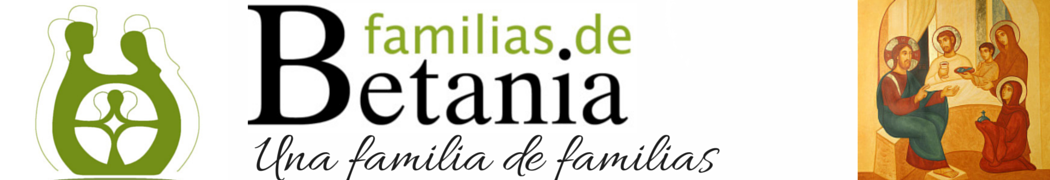 HOJA DE INSCRIPCIÓN CONVIVENCIA DE INICIO DE CURSO 2019-202014-15 de Septiembre de 2019DATOS PERSONALESDATOS DE CONTACTODOMICILIOHIJOS hasta 14 años inclusive (anotar solo los que asisten a la convivencia)OBSERVACIONES, COMENTARIOS Y SUGERENCIASPrecios (*)Forma de pagoLa forma de pago se realizará mediante transferencia bancaria a la cuenta del Banco Popular:IBAN: ES96 0075 0123 5506 0128 6149Nombre del Beneficiario: Familias de BetaniaConcepto: Convivencia 2019 + <Nombre de la persona que firma este formulario>InscripcionesEnviando un mensaje de correo electrónico a la cuenta fernandoysusanaFdB@gmail.com  adjuntando este formulario de inscripción debidamente cumplimentado y el justificante de la transferencia bancaria.Fecha límite de inscripción: 15 de agosto de 2019.Las solicitudes, dado el número limitado de plazas, se atenderán por riguroso orden de inscripción, considerándose esta si se ha efectuado el correspondiente pago.Compromiso de privacidadCon la firma de este formulario, usted consiente que los datos personales que proporciona en este formulario sean incorporados por la Asociación pública de fieles Familias de Betania (en adelante FdB), con domicilio en la c/ Moscatelar, 16, 28043 Madrid, a sus ficheros, con la finalidad de que puedan usarse para admitir a todos los interesados que figuran en este formulario a la actividad Convivencia de Inicio de curso 2018-2019 que organiza FdB y si Ud. también lo autoriza, FdB podrá tratar estos datos personales con la finalidad de remitirle vía postal o electrónica información que pueda resultar de su interés sobre las demás actividades de la asociación. FdB no podrá comunicar estos datos personales a terceros sin su consentimiento expreso. Para ejercitar los derechos de acceso, rectificación, cancelación, oposición y supresión, tiene que dirigir una comunicación por escrito, debidamente firmada y acompañada de fotocopia del DNI, a Coordinación de Familias de Betania en la dirección c/ Moscatelar, 16, 28043 Madrid, con la referencia Datos Personales. Seleccione esta casilla si desea recibir correos electrónicos sobre actividades de FdB (marcar con una X).____________, a _____ de ______________ de 2018Firma __________________________________________________, DNI __________________NOMBREAPELLIDOSDNIPADREMADREAdulto (a partir de 14 años)MÓVILTELÉFONO FIJOCORREO ELECTRÓNICOPADREMADREAdulto (a partir de 14 años)DIRECCIÓNDIRECCIÓNCÓDIGO POSTALCÓDIGO POSTALCÓDIGO POSTALLOCALIDADCIUDADPROVINCIANOMBREEdad (en el mes de las convivencias)OBSERVACIONES DESTACABLES (alergias alimenticias…)(*) Incluye: alojamiento, cena del sábado, desayuno y comida del domingo.